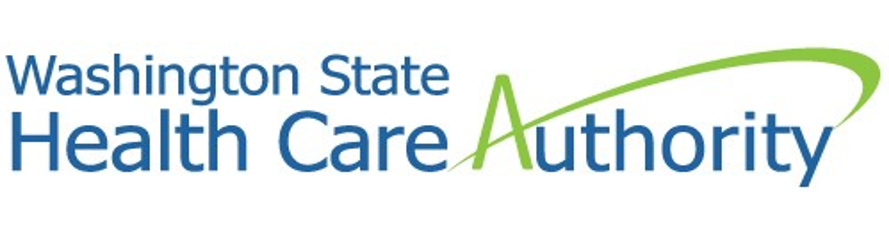 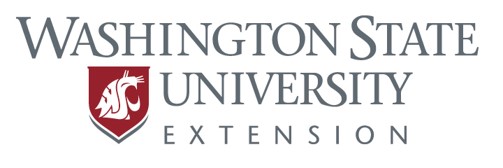 Fortaleciendo Familias para Padres y Jóvenes de 10 a 14 años(Strengthening Families for Parents and Youth 10-14 Years)Anuncio de capacitación del facilitadorLa capacitación se llevará a cabo en españolWSU Extension y la Autoridad de Atención Médica del Estado de Washington, División de Salud Conductual y Recuperación, están ofreciendo una capacitación de facilitadores para este modelo de mejores prácticas.La capacitación abarcará el programa de Fortaleciendo Familias para Padres y Jóvenes 10-14 años utilizando las últimas investigaciones y planes de estudio de la Universidad Estatal de Iowa. La profesora AnaMaria Díaz Martínez de la Universidad Estatal de Washington (WSU) dirigirá la capacitación.La capacitación de facilitadores:• Prepara a los participantes para que sean facilitadores que estén conectados con los equipos / sitios existentes y los representantes de la agencia que están considerando implementar el programa.• Cubra las mejores prácticas para facilitar las 21 sesiones de padres, jóvenes y familiares en el currículo.• Ayudara a los participantes y organizaciones a desarrollar un plan de implementación para una programación exitosa, y• Presentara los facilitadores la recopilación de datos y la entrada para ayudar a medir los impactos del programa.Para preguntas sobre la capacitación (en inglés y español):AnaMaria Díaz Martíneza.martinez@wsu.edu509-545-3511 extension 6003Los programas de extensión y el empleo están disponibles para todos sin discriminación. La evidencia de incumplimiento puede ser reportada a su oficina local de extensión de WSU.Personas con discapacidades que requieren medios alternativos de comunicación o información del programa o una adaptación razonable debe comunicarse con Drew Betz dos semanas antes del evento.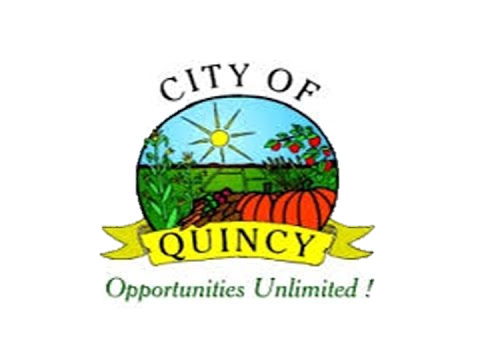 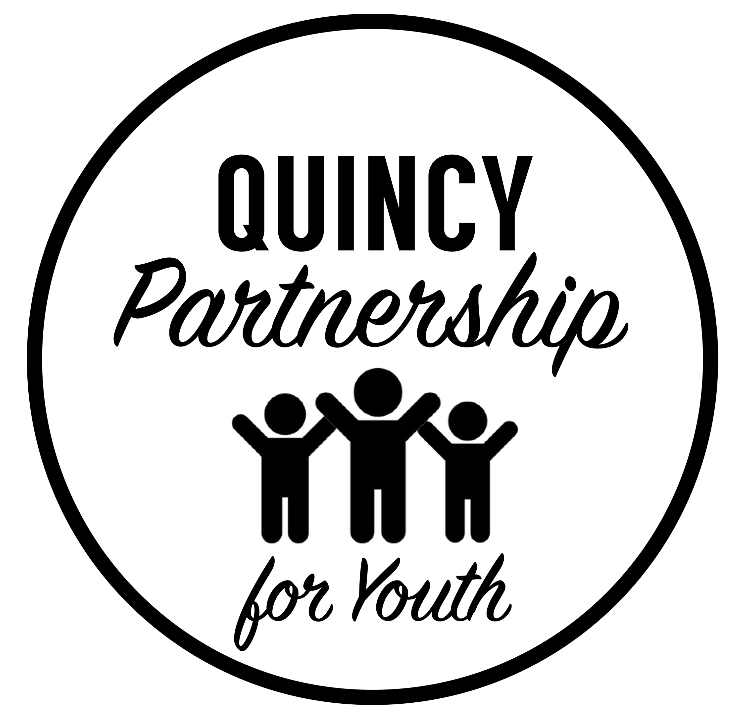 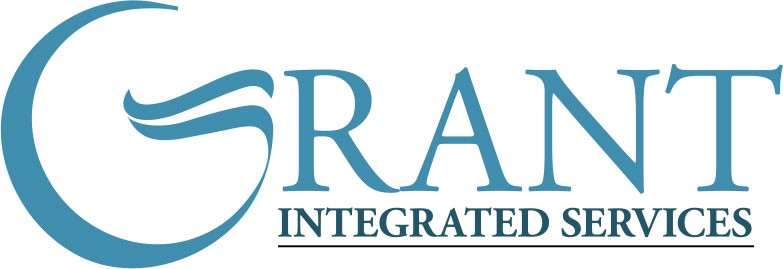 La capacitación para facilitadores será del 31 de enero hasta el 2 de febrero del 2020Ubicación y DirecciónQuincy Activity Center105 2nd Ave. SE Quincy, WA 98848Los horarios de capacitación de cada día serán de 8:30 am a 4 pm.Refrescos y almuerzo serán provistos cada día.Costo de inscripción: ¡Gratis!Regístrese para el 31 de enero | Registro en línea: https://wsu.co1.qualtrics.com/jfe/form/SV_6VHtKNCJumle6I5Espacio limitado: 15 participantes